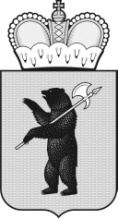 ТЕРРИТОРИАЛЬНАЯ ИЗБИРАТЕЛЬНАЯ КОМИССИЯГАВРИЛОВ - ЯМСКОГО РАЙОНА РЕШЕНИЕг. Гаврилов - Ям04.07.2017                                                                                        № 25/86   О подлежащих опубликованию сведений о доходах и имуществе кандидатов на выборах Главы Митинского сельского поселения Гаврилов - Ямского муниципального района, выявленных фактах недостоверности сведений, представленных кандидатамиВ соответствии с пунктами 7, 8 статьи 44 Закона Ярославской области от 02.06.2003 № 27- з «О выборах в органы государственной власти Ярославской области и органы местного самоуправления муниципальных образований Ярославской области» территориальная избирательная комиссия РЕШИЛА:1. Утвердить Перечень подлежащих опубликованию сведений о доходах и имуществе и выявленных фактах недостоверности сведений, представленных кандидатами  на  выборах Главы Митинского сельского поселения Гаврилов - Ямского муниципального района (Приложение 1).2.  Утвердить форму представления в средства массовой информации сведений о выявленных фактах недостоверности, представленных кандидатами на должность Главы Митинского сельского поселения Гаврилов - Ямского муниципального района (Приложение 2).3. Контроль за исполнением настоящего решения возложить на  председателя территориальной избирательной комиссии Лапотникову Л.В.Председатель территориальной избирательной комиссии			                                          Л.В.ЛапотниковаСекретарь территориальной избирательной комиссии                                                                      Е.В.Алатырева                                                                          Приложение к решению территориальной избирательной комиссииот 04.07.2017  № 25/86ПЕРЕЧЕНЬподлежащих опубликованию сведений о доходах и имуществекандидатов на выборах Главы Митинского сельского поселения Гаврилов - Ямского муниципального района(на основании данных, представленных кандидатами)Приложение 2 к решению территориальной избирательной комиссииот 04.07.2017  № 25/86Сведенияо выявленных фактах недостоверности сведений, представленных зарегистрированными кандидатами на выборах Главы Митинского сельского поселения Гаврилов - Ямского муниципального района№п/пФамилия, имя, отчествокандидатаОбщий доход(руб.)Недвижимое имущество, место нахождения(субъект РФ, иностранное государство, виды пользования)  Недвижимое имущество, место нахождения(субъект РФ, иностранное государство, виды пользования)  Недвижимое имущество, место нахождения(субъект РФ, иностранное государство, виды пользования)  Транспортные средства(вид, марка, модель)№п/пФамилия, имя, отчествокандидатаОбщий доход(руб.)земельные участки(кв.м.)жилые дома(кв.м.)квартиры(кв.м.)1234568№п/пФамилия, имя, отчество зарегистрированного кандидатаСубъект выдвиженияПредставлено зарегистрированным
кандидатомРезультаты проверкиОрганизация, представившая сведения123456ДоходыДоходыДоходыДоходыДоходыДоходыНедвижимое имуществоНедвижимое имуществоНедвижимое имуществоНедвижимое имуществоНедвижимое имуществоНедвижимое имуществоТранспортные средстваТранспортные средстваТранспортные средстваТранспортные средстваТранспортные средстваУчастие в коммерческих организацияхУчастие в коммерческих организацияхУчастие в коммерческих организацияхУчастие в коммерческих организацияхУчастие в коммерческих организацияхУчастие в коммерческих организацияхСведения о месте жительстваСведения о месте жительстваСведения о месте жительстваСведения о месте жительстваСведения о месте жительстваСведения о месте жительстваСведения об основном месте работы (службы)Сведения об основном месте работы (службы)Сведения об основном месте работы (службы)Сведения об основном месте работы (службы)Сведения об основном месте работы (службы)Сведения об основном месте работы (службы)Сведения о принадлежности и статусе кандидата в политической партии либо  в общественном объединенииСведения о принадлежности и статусе кандидата в политической партии либо  в общественном объединенииСведения о принадлежности и статусе кандидата в политической партии либо  в общественном объединенииСведения о принадлежности и статусе кандидата в политической партии либо  в общественном объединенииСведения о принадлежности и статусе кандидата в политической партии либо  в общественном объединенииСведения о принадлежности и статусе кандидата в политической партии либо  в общественном объединенииСведения о принадлежности и статусе кандидата в политической партии либо  в общественном объединенииСведения о судимостиСведения о судимостиСведения о судимостиСведения о судимостиСведения о судимостиСведения о судимостиСведения о судимости